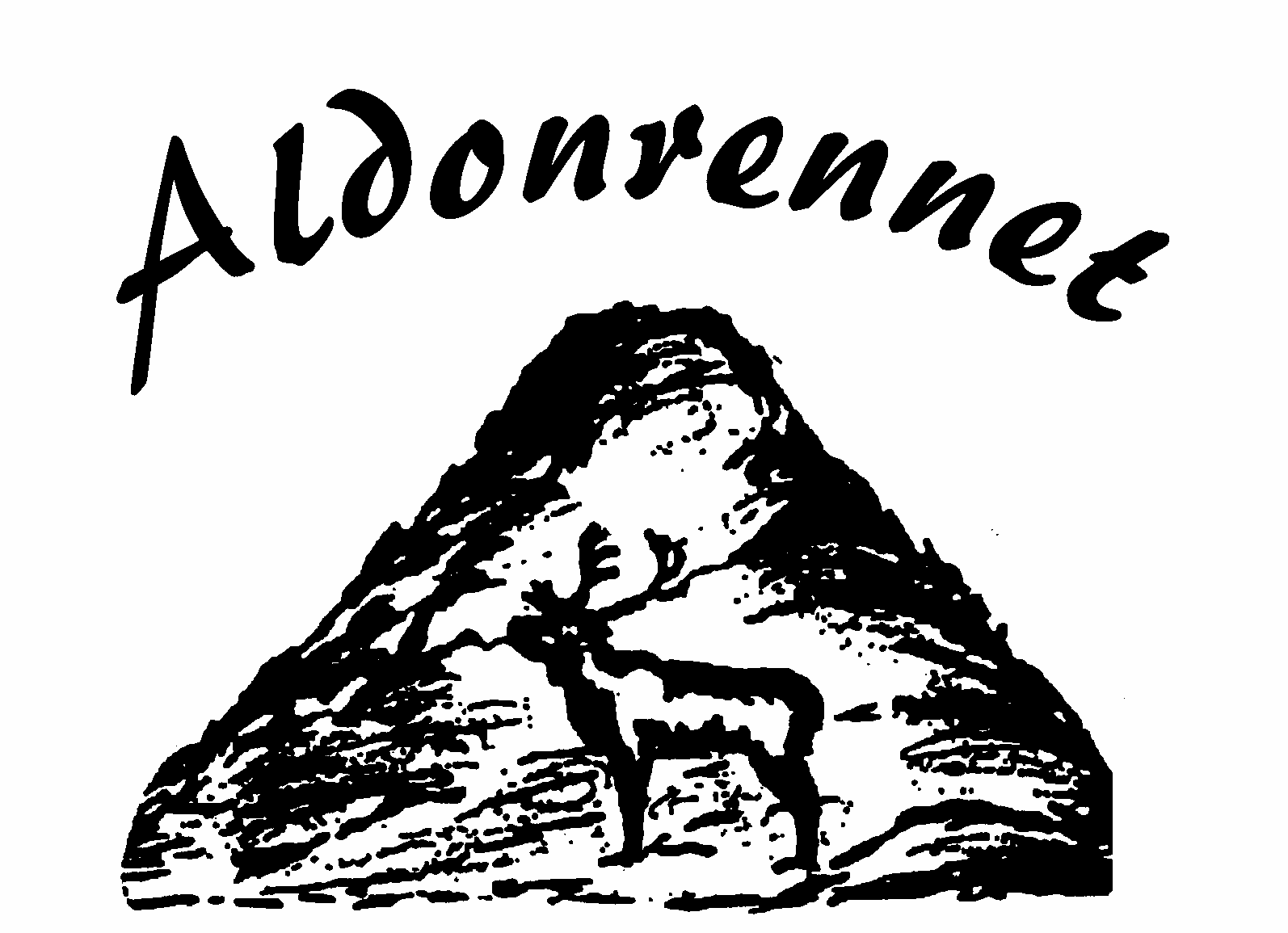 Nesseby IF og IL ILAR inviterer til turrennm/to drikkestasjonerSøndag 1.mars 2015TRIMKLASSEStart fra kl. 09.oo til 11.oo.Kr. 150,- inkl. lisens, fam.medl. kr. 100,- inkl. lisensPåmelding og kontant betaling ved startKONKURRANSEKLASSERFellesstart kl. 12.oo. Tidtaking.Kr. 150,-Påmelding via Min idrett innen fredag 27.2.2015Kontant betaling ved startSpørsmål kan rettes til:tlf. 481 44 588 eller e-post: jorunn@jernsletten.noStartsted: Varangerbotn oppvekstsenterParkering – oppkjørsel vest for Coop.2 PENGEPREMIER TREKKES BLANT ALLE DELTAKEREKuldegrense: - 17